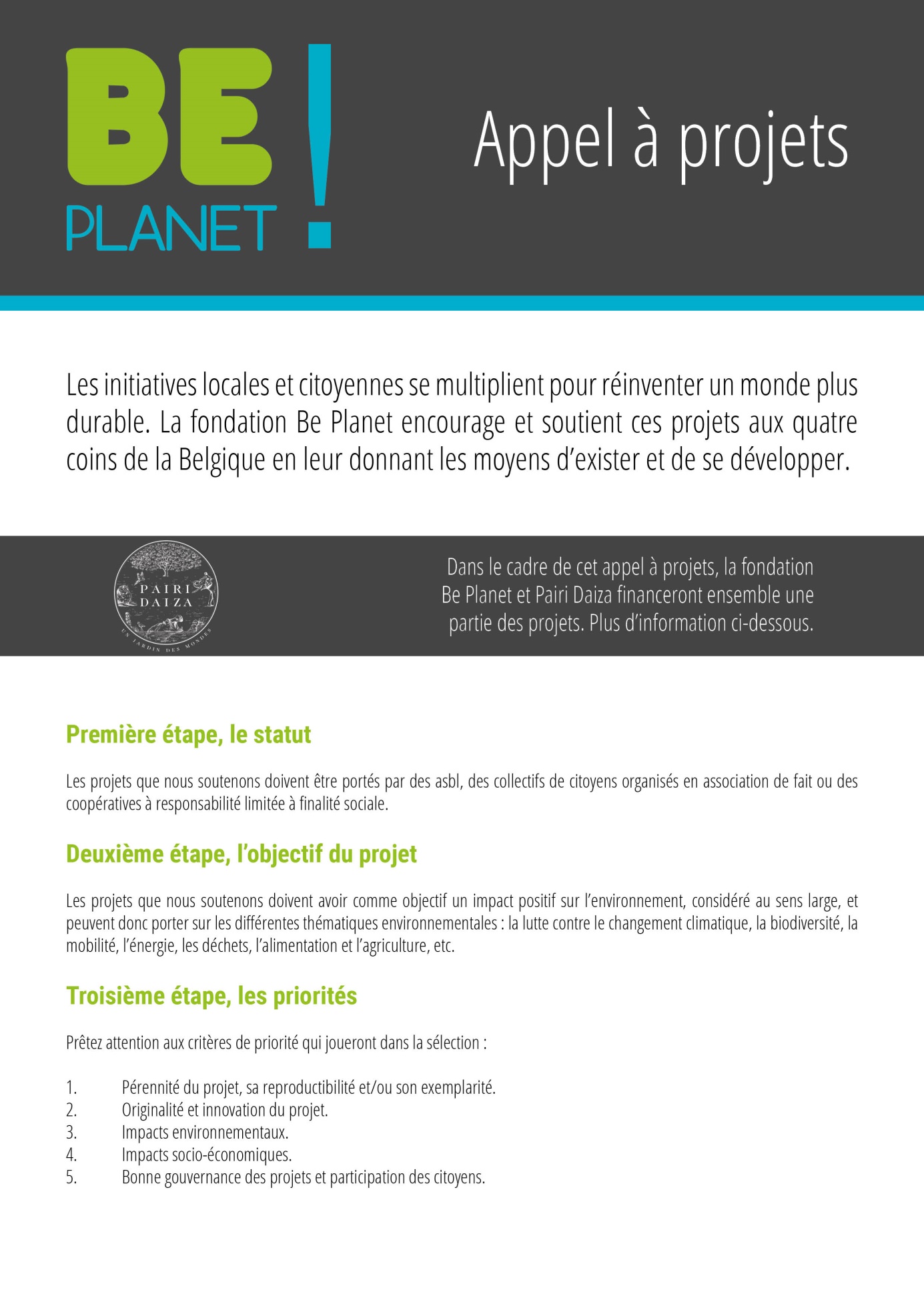 Les initiatives locales et citoyennes se multiplient pour réinventer un monde plus durable. La fondation Be Planet encourage et soutient ces projets aux quatre coins de la Belgique en leur donnant les moyens d’exister et de se développer.Les initiatives locales et citoyennes se multiplient pour réinventer un monde plus durable. La fondation Be Planet encourage et soutient ces projets aux quatre coins de la Belgique en leur donnant les moyens d’exister et de se développer.Première étape, le statutLes projets que nous soutenons doivent être portés par des asbl, des collectifs de citoyens organisés en association de fait ou des coopératives à responsabilité limitée à finalité sociale.Deuxième étape, l’objectif du projetLes projets que nous soutenons doivent avoir comme objectif un impact positif sur l’environnement, considéré au sens large, et peuvent donc porter sur les différentes thématiques environnementales : la lutte contre le changement climatique, la biodiversité, la mobilité, l’énergie, les déchets, l’alimentation et l’agriculture, etc. Troisième étape, les prioritésPrêtez attention aux critères de priorité qui joueront dans la sélection :  Pérennité du projet, sa reproductibilité et/ou son exemplarité.Originalité et innovation du projet.Impacts environnementaux.Impacts socio-économiques.Bonne gouvernance des projets et participation des citoyens.Quatrième étape, la candidatureSi vous avez passé toutes les étapes précédentes avec succès, il est temps de nous soumettre votre projet ! Remplissez le dossier de candidature en annexe et envoyez-le par email au plus tard le 5 août 2016 à beplanet@beplanet.be. Cinquième étape, le soutien de Be PlanetLes projets sélectionnés par le jury recevront le soutien de Be Planet. Différentes formes sont possibles : Certains projets pourront être financés à concurrence de maximum de 10.000€Certains projets seront intégrés dans le portefeuille de projets de la fondation pour lesquels la fondation recherchera des financements, D’autres se verront proposer d’être accompagnés pour récolter les fonds recherchés en crowdfunding. Vous recevrez une réponse sur votre dossier de candidature dans le courant du dernier trimestre 2016.Une question ? Le règlement de l’appel à projets vous donnera toute l’information nécessaire. Vous avez encore une question ? Contactez-nous via beplanet@beplanet.be en mentionnant vos coordonnées complètes.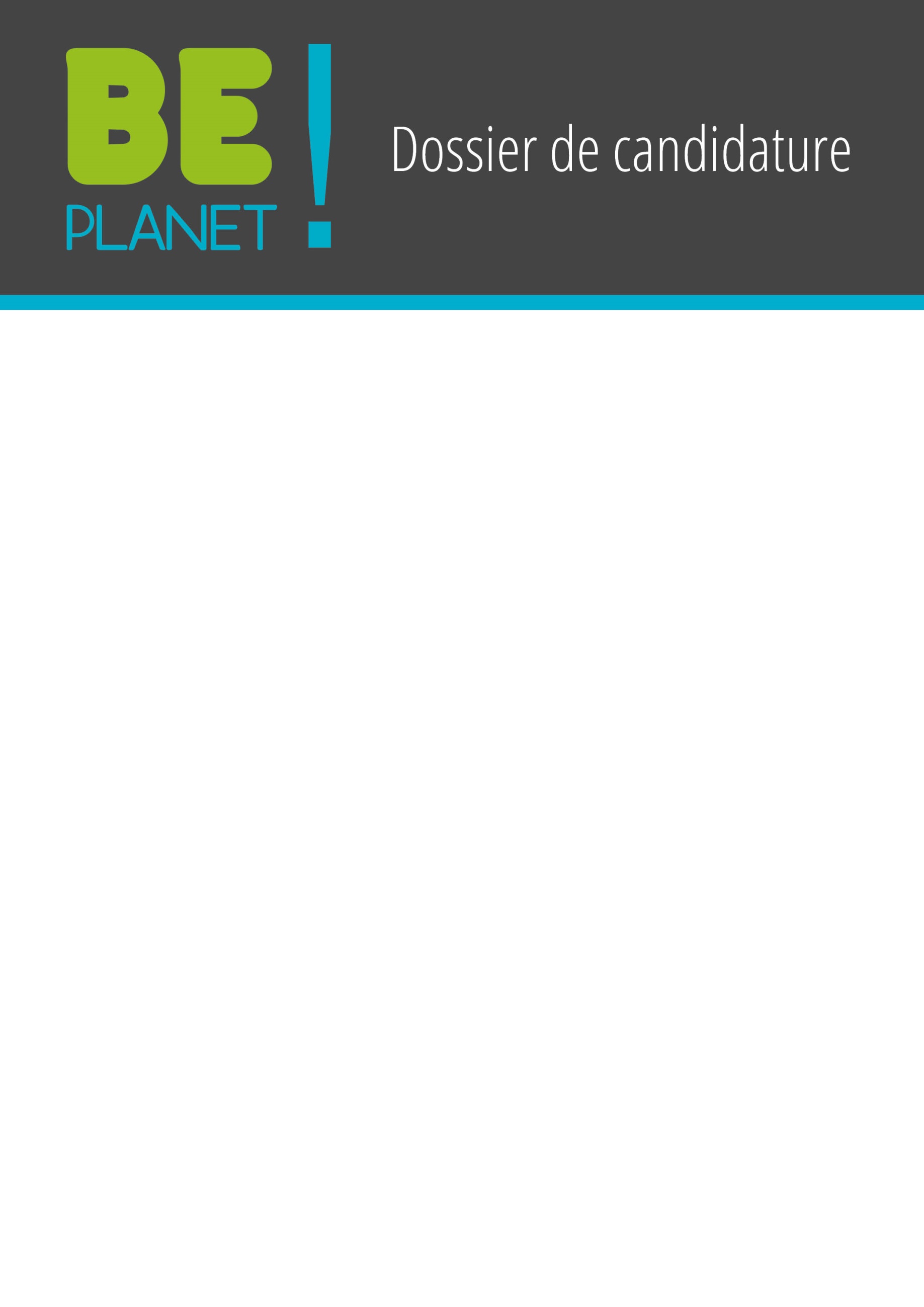 OrganisationOrganisationOrganisationOrganisationOrganisationOrganisationOrganisationOrganisationOrganisationOrganisationOrganisationOrganisationOrganisationOrganisationOrganisationOrganisationOrganisationOrganisationOrganisationOrganisationOrganisationOrganisationCoordonnéesCoordonnéesCoordonnéesCoordonnéesCoordonnéesCoordonnéesCoordonnéesCoordonnéesCoordonnéesCoordonnéesCoordonnéesCoordonnéesCoordonnéesCoordonnéesCoordonnéesCoordonnéesCoordonnéesCoordonnéesCoordonnéesCoordonnéesCoordonnéesCoordonnéesDénomination officielleDénomination officielleDénomination officielleDénomination officielleDénomination officielleDate de constitutionDate de constitutionDate de constitutionDate de constitutionDate de constitutionN° d’entrepriseN° d’entrepriseN° d’entrepriseN° d’entrepriseN° d’entrepriseN° d’entrepriseStatut juridiqueStatut juridiqueStatut juridiqueStatut juridiqueStatut juridiqueAdresse du siège socialAdresse du siège socialAdresse du siège socialAdresse du siège socialAdresse du siège socialL’adresse de correspondance est-elle différente ?L’adresse de correspondance est-elle différente ?L’adresse de correspondance est-elle différente ?L’adresse de correspondance est-elle différente ?L’adresse de correspondance est-elle différente ?L’adresse de correspondance est-elle différente ?L’adresse de correspondance est-elle différente ?L’adresse de correspondance est-elle différente ?L’adresse de correspondance est-elle différente ?L’adresse de correspondance est-elle différente ?Si oui, adresse de correspondanceSi oui, adresse de correspondanceSi oui, adresse de correspondanceSi oui, adresse de correspondanceSi oui, adresse de correspondanceSite internetSite internetSite internetSite internetSite internetOrganisation interneOrganisation interneOrganisation interneOrganisation interneOrganisation interneOrganisation interneOrganisation interneOrganisation interneOrganisation interneOrganisation interneOrganisation interneOrganisation interneOrganisation interneOrganisation interneOrganisation interneOrganisation interneOrganisation interneOrganisation interneOrganisation interneOrganisation interneOrganisation interneOrganisation interneObjet social de l’organisationObjet social de l’organisationObjet social de l’organisationObjet social de l’organisationObjet social de l’organisationObjet social de l’organisationObjet social de l’organisationObjet social de l’organisationObjet social de l’organisationObjet social de l’organisationObjet social de l’organisationObjet social de l’organisationObjet social de l’organisationObjet social de l’organisationObjet social de l’organisationObjet social de l’organisationObjet social de l’organisationObjet social de l’organisationObjet social de l’organisationObjet social de l’organisationObjet social de l’organisationObjet social de l’organisationNombre de personnel rémunéré (ETP)Nombre de personnel rémunéré (ETP)Nombre de personnel rémunéré (ETP)Nombre de personnel rémunéré (ETP)Nombre de personnel rémunéré (ETP)Nombre de volontaires excepté le CA (ETP)Nombre de volontaires excepté le CA (ETP)Nombre de volontaires excepté le CA (ETP)Nombre de volontaires excepté le CA (ETP)Nombre de volontaires excepté le CA (ETP)Nombre de volontaires excepté le CA (ETP)Nombre de volontaires excepté le CA (ETP)Nombre de volontaires excepté le CA (ETP)Budget total l’année précédenteBudget total l’année précédenteBudget total l’année précédenteBudget total l’année précédenteBudget total l’année précédenteBudget total l’année précédenteBudget total l’année précédenteInformations financièresInformations financièresInformations financièresInformations financièresInformations financièresInformations financièresInformations financièresInformations financièresInformations financièresInformations financièresInformations financièresInformations financièresInformations financièresInformations financièresInformations financièresInformations financièresInformations financièresInformations financièresInformations financièresInformations financièresInformations financièresInformations financièresNom de votre banqueNom de votre banqueNom de votre banqueNom de votre banqueIBANIBANIBANTitulaire du compteTitulaire du compteTitulaire du compteTitulaire du compteTitulaire du compteSWIFTSWIFTSWIFTStatut de l’organisation vis-à-vis de la TVAStatut de l’organisation vis-à-vis de la TVAStatut de l’organisation vis-à-vis de la TVAStatut de l’organisation vis-à-vis de la TVAStatut de l’organisation vis-à-vis de la TVAStatut de l’organisation vis-à-vis de la TVAStatut de l’organisation vis-à-vis de la TVAStatut de l’organisation vis-à-vis de la TVAStatut de l’organisation vis-à-vis de la TVAPersonne responsable de l’organisationPersonne responsable de l’organisationPersonne responsable de l’organisationPersonne responsable de l’organisationPersonne responsable de l’organisationPersonne responsable de l’organisationPersonne responsable de l’organisationPersonne responsable de l’organisationPersonne responsable de l’organisationPersonne responsable de l’organisationPersonne responsable de l’organisationPersonne responsable de l’organisationPersonne responsable de l’organisationPersonne responsable de l’organisationPersonne responsable de l’organisationPersonne responsable de l’organisationPersonne responsable de l’organisationPersonne responsable de l’organisationPersonne responsable de l’organisationPersonne responsable de l’organisationPersonne responsable de l’organisationPersonne responsable de l’organisationPrénomPrénomNomNomFonctionFonctionN° GSMN° GSMN° GSMN° GSMMailMailN° téléphoneN° téléphoneN° téléphoneN° téléphonePersonne de contact responsable du projet (habilitée à signer la convention)Personne de contact responsable du projet (habilitée à signer la convention)Personne de contact responsable du projet (habilitée à signer la convention)Personne de contact responsable du projet (habilitée à signer la convention)Personne de contact responsable du projet (habilitée à signer la convention)Personne de contact responsable du projet (habilitée à signer la convention)Personne de contact responsable du projet (habilitée à signer la convention)Personne de contact responsable du projet (habilitée à signer la convention)Personne de contact responsable du projet (habilitée à signer la convention)Personne de contact responsable du projet (habilitée à signer la convention)Personne de contact responsable du projet (habilitée à signer la convention)Personne de contact responsable du projet (habilitée à signer la convention)Personne de contact responsable du projet (habilitée à signer la convention)Personne de contact responsable du projet (habilitée à signer la convention)Personne de contact responsable du projet (habilitée à signer la convention)Personne de contact responsable du projet (habilitée à signer la convention)Personne de contact responsable du projet (habilitée à signer la convention)Personne de contact responsable du projet (habilitée à signer la convention)Personne de contact responsable du projet (habilitée à signer la convention)Personne de contact responsable du projet (habilitée à signer la convention)Personne de contact responsable du projet (habilitée à signer la convention)Personne de contact responsable du projet (habilitée à signer la convention)PrénomPrénomNomNomNomNomFonctionFonctionN° GSMN° GSMN° GSMN° GSMMailMailN° téléphoneN° téléphoneN° téléphoneN° téléphoneProjetProjetProjetProjetProjetProjetProjetProjetProjetProjetProjetProjetProjetProjetProjetProjetProjetProjetProjetProjetProjetProjetInformations généralesInformations généralesInformations généralesInformations généralesInformations généralesInformations généralesInformations généralesInformations généralesInformations généralesInformations généralesInformations généralesInformations généralesInformations généralesInformations généralesInformations généralesInformations généralesInformations généralesInformations généralesInformations généralesInformations généralesInformations généralesInformations généralesNomCommune(s) et/ou région de réalisation du projetCommune(s) et/ou région de réalisation du projetCommune(s) et/ou région de réalisation du projetCommune(s) et/ou région de réalisation du projetCommune(s) et/ou région de réalisation du projetCommune(s) et/ou région de réalisation du projetDescription du projetDescription du projetDescription du projetDescription du projetDescription du projetDescription du projetDescription du projetDescription du projetDescription du projetDescription du projetDescription du projetDescription du projetDescription du projetDescription du projetDescription du projetDescription du projetDescription du projetDescription du projetDescription du projetDescription du projetDescription du projetDescription du projetProfil de votre groupe cible et nombre de personnesProfil de votre groupe cible et nombre de personnesProfil de votre groupe cible et nombre de personnesProfil de votre groupe cible et nombre de personnesProfil de votre groupe cible et nombre de personnesProfil de votre groupe cible et nombre de personnesProfil de votre groupe cible et nombre de personnesProfil de votre groupe cible et nombre de personnesProfil de votre groupe cible et nombre de personnesProfil de votre groupe cible et nombre de personnesProfil de votre groupe cible et nombre de personnesProfil de votre groupe cible et nombre de personnesProfil de votre groupe cible et nombre de personnesProfil de votre groupe cible et nombre de personnesProfil de votre groupe cible et nombre de personnesProfil de votre groupe cible et nombre de personnesProfil de votre groupe cible et nombre de personnesProfil de votre groupe cible et nombre de personnesProfil de votre groupe cible et nombre de personnesProfil de votre groupe cible et nombre de personnesProfil de votre groupe cible et nombre de personnesProfil de votre groupe cible et nombre de personnesAvez-vous une (des) organisation(s) partenaire(s) ?Avez-vous une (des) organisation(s) partenaire(s) ?Avez-vous une (des) organisation(s) partenaire(s) ?Avez-vous une (des) organisation(s) partenaire(s) ?Avez-vous une (des) organisation(s) partenaire(s) ?Avez-vous une (des) organisation(s) partenaire(s) ?Avez-vous une (des) organisation(s) partenaire(s) ?Avez-vous une (des) organisation(s) partenaire(s) ?Avez-vous une (des) organisation(s) partenaire(s) ?Avez-vous une (des) organisation(s) partenaire(s) ?Avez-vous une (des) organisation(s) partenaire(s) ?Si oui, laquelle ou lesquelles et quel est leur(s) rôle(s) ?Si oui, laquelle ou lesquelles et quel est leur(s) rôle(s) ?Si oui, laquelle ou lesquelles et quel est leur(s) rôle(s) ?Si oui, laquelle ou lesquelles et quel est leur(s) rôle(s) ?Si oui, laquelle ou lesquelles et quel est leur(s) rôle(s) ?Si oui, laquelle ou lesquelles et quel est leur(s) rôle(s) ?Si oui, laquelle ou lesquelles et quel est leur(s) rôle(s) ?Si oui, laquelle ou lesquelles et quel est leur(s) rôle(s) ?Si oui, laquelle ou lesquelles et quel est leur(s) rôle(s) ?Si oui, laquelle ou lesquelles et quel est leur(s) rôle(s) ?Si oui, laquelle ou lesquelles et quel est leur(s) rôle(s) ?Si oui, laquelle ou lesquelles et quel est leur(s) rôle(s) ?Si oui, laquelle ou lesquelles et quel est leur(s) rôle(s) ?Si oui, laquelle ou lesquelles et quel est leur(s) rôle(s) ?Si oui, laquelle ou lesquelles et quel est leur(s) rôle(s) ?Si oui, laquelle ou lesquelles et quel est leur(s) rôle(s) ?Si oui, laquelle ou lesquelles et quel est leur(s) rôle(s) ?Si oui, laquelle ou lesquelles et quel est leur(s) rôle(s) ?Si oui, laquelle ou lesquelles et quel est leur(s) rôle(s) ?Si oui, laquelle ou lesquelles et quel est leur(s) rôle(s) ?Si oui, laquelle ou lesquelles et quel est leur(s) rôle(s) ?Si oui, laquelle ou lesquelles et quel est leur(s) rôle(s) ?Quelles raisons ont motivé la mise sur pied du projet ?Quelles raisons ont motivé la mise sur pied du projet ?Quelles raisons ont motivé la mise sur pied du projet ?Quelles raisons ont motivé la mise sur pied du projet ?Quelles raisons ont motivé la mise sur pied du projet ?Quelles raisons ont motivé la mise sur pied du projet ?Quelles raisons ont motivé la mise sur pied du projet ?Quelles raisons ont motivé la mise sur pied du projet ?Quelles raisons ont motivé la mise sur pied du projet ?Quelles raisons ont motivé la mise sur pied du projet ?Quelles raisons ont motivé la mise sur pied du projet ?Quelles raisons ont motivé la mise sur pied du projet ?Quelles raisons ont motivé la mise sur pied du projet ?Quelles raisons ont motivé la mise sur pied du projet ?Quelles raisons ont motivé la mise sur pied du projet ?Quelles raisons ont motivé la mise sur pied du projet ?Quelles raisons ont motivé la mise sur pied du projet ?Quelles raisons ont motivé la mise sur pied du projet ?Quelles raisons ont motivé la mise sur pied du projet ?Quelles raisons ont motivé la mise sur pied du projet ?Quelles raisons ont motivé la mise sur pied du projet ?Quelles raisons ont motivé la mise sur pied du projet ?Quels sont les objectifs du projet ?Quels sont les objectifs du projet ?Quels sont les objectifs du projet ?Quels sont les objectifs du projet ?Quels sont les objectifs du projet ?Quels sont les objectifs du projet ?Quels sont les objectifs du projet ?Quels sont les objectifs du projet ?Quels sont les objectifs du projet ?Quels sont les objectifs du projet ?Quels sont les objectifs du projet ?Quels sont les objectifs du projet ?Quels sont les objectifs du projet ?Quels sont les objectifs du projet ?Quels sont les objectifs du projet ?Quels sont les objectifs du projet ?Quels sont les objectifs du projet ?Quels sont les objectifs du projet ?Quels sont les objectifs du projet ?Quels sont les objectifs du projet ?Quels sont les objectifs du projet ?Quels sont les objectifs du projet ?Quelles activités allez-vous mettre en place et en quoi celles-ci contribuent aux objectifs ?Quelles activités allez-vous mettre en place et en quoi celles-ci contribuent aux objectifs ?Quelles activités allez-vous mettre en place et en quoi celles-ci contribuent aux objectifs ?Quelles activités allez-vous mettre en place et en quoi celles-ci contribuent aux objectifs ?Quelles activités allez-vous mettre en place et en quoi celles-ci contribuent aux objectifs ?Quelles activités allez-vous mettre en place et en quoi celles-ci contribuent aux objectifs ?Quelles activités allez-vous mettre en place et en quoi celles-ci contribuent aux objectifs ?Quelles activités allez-vous mettre en place et en quoi celles-ci contribuent aux objectifs ?Quelles activités allez-vous mettre en place et en quoi celles-ci contribuent aux objectifs ?Quelles activités allez-vous mettre en place et en quoi celles-ci contribuent aux objectifs ?Quelles activités allez-vous mettre en place et en quoi celles-ci contribuent aux objectifs ?Quelles activités allez-vous mettre en place et en quoi celles-ci contribuent aux objectifs ?Quelles activités allez-vous mettre en place et en quoi celles-ci contribuent aux objectifs ?Quelles activités allez-vous mettre en place et en quoi celles-ci contribuent aux objectifs ?Quelles activités allez-vous mettre en place et en quoi celles-ci contribuent aux objectifs ?Quelles activités allez-vous mettre en place et en quoi celles-ci contribuent aux objectifs ?Quelles activités allez-vous mettre en place et en quoi celles-ci contribuent aux objectifs ?Quelles activités allez-vous mettre en place et en quoi celles-ci contribuent aux objectifs ?Quelles activités allez-vous mettre en place et en quoi celles-ci contribuent aux objectifs ?Quelles activités allez-vous mettre en place et en quoi celles-ci contribuent aux objectifs ?Quelles activités allez-vous mettre en place et en quoi celles-ci contribuent aux objectifs ?Quelles activités allez-vous mettre en place et en quoi celles-ci contribuent aux objectifs ?Quel est l’impact espéré à court, moyen et long terme ?Quel est l’impact espéré à court, moyen et long terme ?Quel est l’impact espéré à court, moyen et long terme ?Quel est l’impact espéré à court, moyen et long terme ?Quel est l’impact espéré à court, moyen et long terme ?Quel est l’impact espéré à court, moyen et long terme ?Quel est l’impact espéré à court, moyen et long terme ?Quel est l’impact espéré à court, moyen et long terme ?Quel est l’impact espéré à court, moyen et long terme ?Quel est l’impact espéré à court, moyen et long terme ?Quel est l’impact espéré à court, moyen et long terme ?Quel est l’impact espéré à court, moyen et long terme ?Quel est l’impact espéré à court, moyen et long terme ?Quel est l’impact espéré à court, moyen et long terme ?Quel est l’impact espéré à court, moyen et long terme ?Quel est l’impact espéré à court, moyen et long terme ?Quel est l’impact espéré à court, moyen et long terme ?Quel est l’impact espéré à court, moyen et long terme ?Quel est l’impact espéré à court, moyen et long terme ?Quel est l’impact espéré à court, moyen et long terme ?Quel est l’impact espéré à court, moyen et long terme ?Quel est l’impact espéré à court, moyen et long terme ?Quels sont les critères d’évaluation de votre projet ?Quels sont les critères d’évaluation de votre projet ?Quels sont les critères d’évaluation de votre projet ?Quels sont les critères d’évaluation de votre projet ?Quels sont les critères d’évaluation de votre projet ?Quels sont les critères d’évaluation de votre projet ?Quels sont les critères d’évaluation de votre projet ?Quels sont les critères d’évaluation de votre projet ?Quels sont les critères d’évaluation de votre projet ?Quels sont les critères d’évaluation de votre projet ?Quels sont les critères d’évaluation de votre projet ?Quels sont les critères d’évaluation de votre projet ?Quels sont les critères d’évaluation de votre projet ?Quels sont les critères d’évaluation de votre projet ?Quels sont les critères d’évaluation de votre projet ?Quels sont les critères d’évaluation de votre projet ?Quels sont les critères d’évaluation de votre projet ?Quels sont les critères d’évaluation de votre projet ?Quels sont les critères d’évaluation de votre projet ?Quels sont les critères d’évaluation de votre projet ?Quels sont les critères d’évaluation de votre projet ?Quels sont les critères d’évaluation de votre projet ?Décrivez dans les grandes lignes le planning de votre projetDécrivez dans les grandes lignes le planning de votre projetDécrivez dans les grandes lignes le planning de votre projetDécrivez dans les grandes lignes le planning de votre projetDécrivez dans les grandes lignes le planning de votre projetDécrivez dans les grandes lignes le planning de votre projetDécrivez dans les grandes lignes le planning de votre projetDécrivez dans les grandes lignes le planning de votre projetDécrivez dans les grandes lignes le planning de votre projetDécrivez dans les grandes lignes le planning de votre projetDécrivez dans les grandes lignes le planning de votre projetDécrivez dans les grandes lignes le planning de votre projetDécrivez dans les grandes lignes le planning de votre projetDécrivez dans les grandes lignes le planning de votre projetDécrivez dans les grandes lignes le planning de votre projetDécrivez dans les grandes lignes le planning de votre projetDécrivez dans les grandes lignes le planning de votre projetDécrivez dans les grandes lignes le planning de votre projetDécrivez dans les grandes lignes le planning de votre projetDécrivez dans les grandes lignes le planning de votre projetDécrivez dans les grandes lignes le planning de votre projetDécrivez dans les grandes lignes le planning de votre projetBudgetBudgetBudgetBudgetBudgetBudgetBudgetBudgetBudgetBudgetBudgetBudgetBudgetBudgetBudgetBudgetBudgetBudgetBudgetBudgetBudgetBudgetBudget prévisionnel total du projetBudget prévisionnel total du projetBudget prévisionnel total du projetMontant minimum pour le projetMontant minimum pour le projetMontant minimum pour le projetMontant minimum pour le projetMontant minimum pour le projetMontant minimum pour le projetMontant minimum pour le projetMontant minimum pour le projetMontant souhaité auprès de Be PlanetMontant souhaité auprès de Be PlanetMontant souhaité auprès de Be PlanetMontant souhaité auprès de Be PlanetMontant souhaité auprès de Be PlanetMontant souhaité auprès de Be PlanetMontant souhaité auprès de Be PlanetMontant souhaité auprès de Be PlanetA quoi cet argent sera utilisé ?A quoi cet argent sera utilisé ?A quoi cet argent sera utilisé ?A quoi cet argent sera utilisé ?A quoi cet argent sera utilisé ?A quoi cet argent sera utilisé ?A quoi cet argent sera utilisé ?A quoi cet argent sera utilisé ?A quoi cet argent sera utilisé ?A quoi cet argent sera utilisé ?A quoi cet argent sera utilisé ?A quoi cet argent sera utilisé ?A quoi cet argent sera utilisé ?A quoi cet argent sera utilisé ?A quoi cet argent sera utilisé ?A quoi cet argent sera utilisé ?A quoi cet argent sera utilisé ?A quoi cet argent sera utilisé ?A quoi cet argent sera utilisé ?A quoi cet argent sera utilisé ?A quoi cet argent sera utilisé ?A quoi cet argent sera utilisé ?De quels moyens financiers disposez-vous déjà et d’où provient-il ?De quels moyens financiers disposez-vous déjà et d’où provient-il ?De quels moyens financiers disposez-vous déjà et d’où provient-il ?De quels moyens financiers disposez-vous déjà et d’où provient-il ?De quels moyens financiers disposez-vous déjà et d’où provient-il ?De quels moyens financiers disposez-vous déjà et d’où provient-il ?De quels moyens financiers disposez-vous déjà et d’où provient-il ?De quels moyens financiers disposez-vous déjà et d’où provient-il ?De quels moyens financiers disposez-vous déjà et d’où provient-il ?De quels moyens financiers disposez-vous déjà et d’où provient-il ?De quels moyens financiers disposez-vous déjà et d’où provient-il ?De quels moyens financiers disposez-vous déjà et d’où provient-il ?De quels moyens financiers disposez-vous déjà et d’où provient-il ?De quels moyens financiers disposez-vous déjà et d’où provient-il ?De quels moyens financiers disposez-vous déjà et d’où provient-il ?De quels moyens financiers disposez-vous déjà et d’où provient-il ?De quels moyens financiers disposez-vous déjà et d’où provient-il ?De quels moyens financiers disposez-vous déjà et d’où provient-il ?De quels moyens financiers disposez-vous déjà et d’où provient-il ?De quels moyens financiers disposez-vous déjà et d’où provient-il ?De quels moyens financiers disposez-vous déjà et d’où provient-il ?De quels moyens financiers disposez-vous déjà et d’où provient-il ?Avez-vous une autre demande de financement en cours ou à soumettre ?Avez-vous une autre demande de financement en cours ou à soumettre ?Avez-vous une autre demande de financement en cours ou à soumettre ?Avez-vous une autre demande de financement en cours ou à soumettre ?Avez-vous une autre demande de financement en cours ou à soumettre ?Avez-vous une autre demande de financement en cours ou à soumettre ?Avez-vous une autre demande de financement en cours ou à soumettre ?Avez-vous une autre demande de financement en cours ou à soumettre ?Avez-vous une autre demande de financement en cours ou à soumettre ?Avez-vous une autre demande de financement en cours ou à soumettre ?Avez-vous une autre demande de financement en cours ou à soumettre ?Avez-vous une autre demande de financement en cours ou à soumettre ?Avez-vous une autre demande de financement en cours ou à soumettre ?Avez-vous une autre demande de financement en cours ou à soumettre ?Avez-vous une autre demande de financement en cours ou à soumettre ?Avez-vous une autre demande de financement en cours ou à soumettre ?Avez-vous une autre demande de financement en cours ou à soumettre ?Si oui, combien avez (allez)-vous demandé, et auprès de qui ?Si oui, combien avez (allez)-vous demandé, et auprès de qui ?Si oui, combien avez (allez)-vous demandé, et auprès de qui ?Si oui, combien avez (allez)-vous demandé, et auprès de qui ?Si oui, combien avez (allez)-vous demandé, et auprès de qui ?Si oui, combien avez (allez)-vous demandé, et auprès de qui ?Si oui, combien avez (allez)-vous demandé, et auprès de qui ?Si oui, combien avez (allez)-vous demandé, et auprès de qui ?Si oui, combien avez (allez)-vous demandé, et auprès de qui ?Si oui, combien avez (allez)-vous demandé, et auprès de qui ?Si oui, combien avez (allez)-vous demandé, et auprès de qui ?Si oui, combien avez (allez)-vous demandé, et auprès de qui ?Si oui, combien avez (allez)-vous demandé, et auprès de qui ?Si oui, combien avez (allez)-vous demandé, et auprès de qui ?Si oui, combien avez (allez)-vous demandé, et auprès de qui ?Si oui, combien avez (allez)-vous demandé, et auprès de qui ?Si oui, combien avez (allez)-vous demandé, et auprès de qui ?Si oui, combien avez (allez)-vous demandé, et auprès de qui ?Si oui, combien avez (allez)-vous demandé, et auprès de qui ?Si oui, combien avez (allez)-vous demandé, et auprès de qui ?Si oui, combien avez (allez)-vous demandé, et auprès de qui ?Si oui, combien avez (allez)-vous demandé, et auprès de qui ?Seriez-vous prêts à récolter tout ou une partie des fonds via une campagne de financement participatif avec le soutien de Be Planet ?Seriez-vous prêts à récolter tout ou une partie des fonds via une campagne de financement participatif avec le soutien de Be Planet ?Seriez-vous prêts à récolter tout ou une partie des fonds via une campagne de financement participatif avec le soutien de Be Planet ?Seriez-vous prêts à récolter tout ou une partie des fonds via une campagne de financement participatif avec le soutien de Be Planet ?Seriez-vous prêts à récolter tout ou une partie des fonds via une campagne de financement participatif avec le soutien de Be Planet ?Seriez-vous prêts à récolter tout ou une partie des fonds via une campagne de financement participatif avec le soutien de Be Planet ?Seriez-vous prêts à récolter tout ou une partie des fonds via une campagne de financement participatif avec le soutien de Be Planet ?Seriez-vous prêts à récolter tout ou une partie des fonds via une campagne de financement participatif avec le soutien de Be Planet ?Seriez-vous prêts à récolter tout ou une partie des fonds via une campagne de financement participatif avec le soutien de Be Planet ?Seriez-vous prêts à récolter tout ou une partie des fonds via une campagne de financement participatif avec le soutien de Be Planet ?Seriez-vous prêts à récolter tout ou une partie des fonds via une campagne de financement participatif avec le soutien de Be Planet ?Seriez-vous prêts à récolter tout ou une partie des fonds via une campagne de financement participatif avec le soutien de Be Planet ?Seriez-vous prêts à récolter tout ou une partie des fonds via une campagne de financement participatif avec le soutien de Be Planet ?Seriez-vous prêts à récolter tout ou une partie des fonds via une campagne de financement participatif avec le soutien de Be Planet ?Seriez-vous prêts à récolter tout ou une partie des fonds via une campagne de financement participatif avec le soutien de Be Planet ?Seriez-vous prêts à récolter tout ou une partie des fonds via une campagne de financement participatif avec le soutien de Be Planet ?Seriez-vous prêts à récolter tout ou une partie des fonds via une campagne de financement participatif avec le soutien de Be Planet ?Seriez-vous prêts à récolter tout ou une partie des fonds via une campagne de financement participatif avec le soutien de Be Planet ?Seriez-vous prêts à récolter tout ou une partie des fonds via une campagne de financement participatif avec le soutien de Be Planet ?Seriez-vous prêts à récolter tout ou une partie des fonds via une campagne de financement participatif avec le soutien de Be Planet ?Seriez-vous prêts à récolter tout ou une partie des fonds via une campagne de financement participatif avec le soutien de Be Planet ?Seriez-vous prêts à récolter tout ou une partie des fonds via une campagne de financement participatif avec le soutien de Be Planet ?AnnexesAnnexesAnnexesAnnexesAnnexesAnnexesAnnexesAnnexesAnnexesAnnexesAnnexesAnnexesAnnexesAnnexesAnnexesAnnexesAnnexesAnnexesAnnexesAnnexesAnnexesAnnexesBudget détaillé du projetBudget détaillé du projetBudget détaillé du projetBudget détaillé du projetBudget détaillé du projetBudget détaillé du projetBudget détaillé du projetBudget détaillé du projetBudget détaillé du projetBudget détaillé du projetBudget détaillé du projetBudget détaillé du projetBudget détaillé du projetBudget détaillé du projetBudget détaillé du projetBudget détaillé du projetBudget détaillé du projetBudget détaillé du projetBudget détaillé du projetBudget détaillé du projetBudget détaillé du projetComptes annuels 2015Comptes annuels 2015Comptes annuels 2015Comptes annuels 2015Comptes annuels 2015Comptes annuels 2015Comptes annuels 2015Comptes annuels 2015Comptes annuels 2015Comptes annuels 2015Comptes annuels 2015Comptes annuels 2015Comptes annuels 2015Comptes annuels 2015Comptes annuels 2015Comptes annuels 2015Comptes annuels 2015Comptes annuels 2015Comptes annuels 2015Comptes annuels 2015Comptes annuels 2015